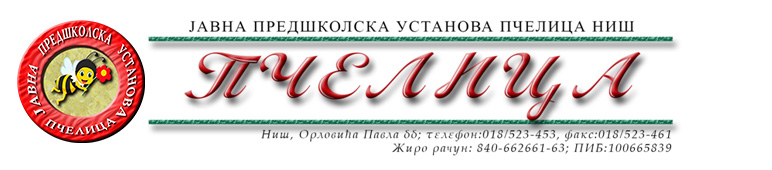 КОНКУРСНА ДОКУМЕНТАЦИЈА ЗА НАБАВКУ УСЛУГА БР.2.2.102. – КОНТРОЛА НАД ИЗВРШЕЊЕМ УСЛУГА У ВРТИЋУ ,,МАСЛАЧАК''ОБРАЗАЦ ПОНУДЕ ЗА НАВАКУ УСЛУГА БР. 2.2.102. КОНТРОЛА НАД ИЗВРШЕЊЕМ УСЛУГА У ВРТИЋУ ,МАСЛАЧАК''ТЕХНИЧКА СПЕЦИФИКАЦИЈАНАПОМЕНА: Приликом пружања уговорених услуга, Добављач је дужан да савесно обавља свој посао и не начини материјалну штету Наручиоцу.Приликом пружања услуга Добављач је дужан да поштује све прописане мере за безбедан и здрав рад. РОК ВАЖЕЊА ПОНУДЕ: _____________дана (не може бити краћи од 30 дана) од дана отварања понуда.РОК ИЗВРШЕЊА УСЛУГЕ: 30 календарских дана од дана увођења у посао Пружаоца услуга. У Нишу,   ____.____.2023.године      			       		ПОНУЂАЧМ.П.        	_____________________                                                                                      		(потпис овлашћеног лица)Под пуном материјалном и кривичном одговорношћу, као заступник понуђача, дајем следећуИ З Ј А В УПонуђач  _______________________________________из ____________________, у поступку  набавке услуга број 2.2.102. Контрола над извршењем услуга у вртићу ,,Маслачак'', испуњава све услове дефинисане конкурсном документацијом за предметну  набавку и то:да је регистрован је код надлежног органа, односно уписан у одговарајући регистар;да он и његов законски заступник није осуђиван за неко од кривичних дела као члан организоване криминалне групе, да није осуђиван за кривична дела против привреде, кривична дела против животне средине, кривично дело примања или давања мита и кривично дело преваре;да није изречена мера забране обављања делатности на снази у време објаве/слања позива за доставу понуде;да је измирио доспеле порезе, доприносе и друге јавне дажбине у складу са прописима Републике Србије или стране државе када има седиште на њеној територији;да је поштовао обавезе које произлазе из важећих прописа о заштити на раду, запошљавању и условима рада, заштити животне средине и гарантује да је ималац права интелектуалне својине;да има ангажованог најмање једног грађевинског инжињера са лиценцом бр.310.УЗ ПОНУДУ ДОСТАВИТИ ФОТОКОПИЈЕ ТРАЖЕНЕ ДИПЛОМЕ И ЛИЦЕНЦЕ Понуђач овом Изјавом, под пуном материјалном и кривичном одговорношћу потврђује  да је понуду у поступку набавке услуга број 2.2.102. Контрола над извршењем услуга у вртићу ,,Маслачак'', поднео потпуно независно и без договора са другим понуђачима или заинтересованим лицима.У Нишу,   ____.____.2023.године      			       		ПОНУЂАЧМ.П.        	_____________________                                                                                      		(потпис овлашћеног лица)                                                                                                                                                                       Број понуде Назив понуђачаАдреса седишта понуђачаОсоба за контактОдговорна особа/потписник уговораКонтакт телефонТекући рачун и назив банкеМатични бројПИБЕлектронска поштаРб.Oпис услуге Јединица мере Јед.цена бeз ПДВУкупнo без пдв1. Вршилац надзора је дужан да у свесци, која мора бити заведена у установи ,,Пчелица'' и оверена печатом, свака страна, води евеиденцију о извршеним услугама. Евиденција се води у складу са Уговором о пружању услуга – Санација тераса, уређење фасаде и дворишта вртића ,,Маслачак'' и Спецификације услуга. У евиденцији је потребно уписати за сваки дан шта је урађено, колико је материјала утрошено и која је позиција из Спецификације услуга одржавања и извршена. Под материјалном и кривичном одговорношћу гарантује да су уговорене услуге извршене у свему у складу са Уговором као и да свој посао обавља у најбољем интересу Наручиоца.1 извршилацУКУПНА ЦЕНА БЕЗ ПДВ-АУКУПНА ЦЕНА БЕЗ ПДВ-АИЗНОС ПДВ-АИЗНОС ПДВ-АУКУПНА ЦЕНА СА ПДВ-ОМУКУПНА ЦЕНА СА ПДВ-ОМ